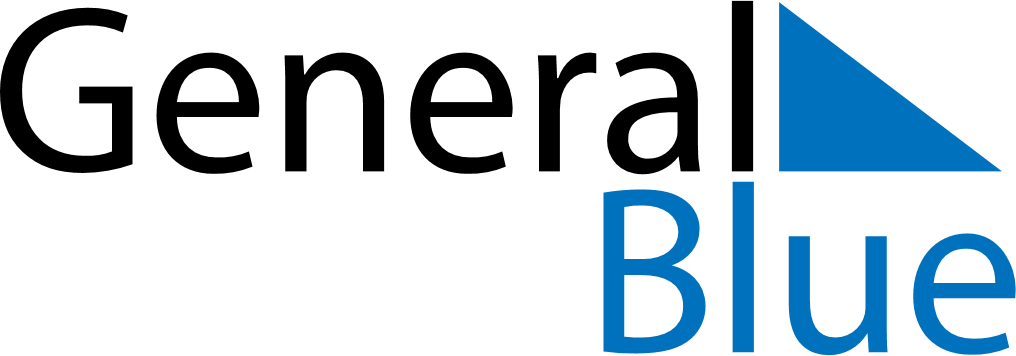 August 2023August 2023August 2023TogoTogoSUNMONTUEWEDTHUFRISAT12345678910111213141516171819Assumption202122232425262728293031